Nyitott Tér Közhasznú Kulturális Egyesület kedvezményezettSzöveges összefoglalójaCSSP-NEPTANC-MO-2022-0260 számú támogatott program megvalósításáról.Támogatási időszak: 2022.07.01 – 2023.06.30.Az Ümmögő Népzenei és Néptáncegyüttes részére kapott támogatás : 400 000 Ft. A támogatásból fedezett kiadások: Útiköltség: 170 030 Ft, Népviseletek beszerzése, javíttatása: 229 970 Ft. A támogatás terhére számoltuk el a tagok próbákra, fellépésekre jutása utazási költségének egy részét, valamint a táncosok fellépéseken való megfelelő megjelenéséhez vásárolt viseleteket, a próbákhoz beszerzett pólókat, a vásárolt lábbeliket és a lábbeli javíttatás költségét.  A vásárolt ruházat által pótoltuk a 2 leány elhasznált karakter cipőjét, és pendelyét, 1 új táncos fiú kapott csizmanadrágot, inget és mellényt. A lányok viseletét kiegészítettük gyöngysorral és keszkenővel. Fiú csizmát és félcipőt vásároltunk az elhasznált lábbelik pótlására.A kapott támogatásból vásárolt viseletek segítették a táncosok fejlődését a tánctanulásban, valamint az autentikus megjelenést a fellépések alkalmával. A próbákon a saját felsőruházat helyett az egységes póló viselése kifejezésre juttatja a táncosokban az együvé tartozás érzését. A pályázatban tervezettel egyezően a Néptáncegyüttes 5 programot valósított meg a támogatási időszakban a székhely településen, Répcelak városban, melyek a következők: 1. 2022.09.17 „Répcelak –Mi napunk” programjában Ümmögő Néptáncegyüttes műsora.2. 2022.10.29  MÚLT – JELEN – JŐVŐ a népi kultúrában –Interaktív délután.                           Előadás, népzenei koncert, ének és tánctanítás, táncház.3. 2022.12.18  Civil Karácsonyváró rendezvényen Ümmögő Néptáncegyüttes műsora.4. 2023.01.27  Magyar Kultúra napi ünnepségen Ümmögő Néptáncegyüttes műsora.5. 2023.06.18  RÉPCELAKI Fesztivál programjában Kiskalinkó néptánc rendezvényA fenti műsorok mellett az Együttes további 12 alkalommal lépett fel a környező települések alkalmain: Falunapok, Vasi értékek hete, és néptáncot tanítottak nyári gyermek táborokban.  A támogatás kapcsán elért legfontosabb eredmény:A pályázati támogatásból vásárolt ruházat segítette néptáncosaink autentikus megjelenését fellépéseiken.A pályázat hozzájárult az Ümmögő Népzenei és Néptáncegyüttes tevékenységének megvalósításához.  A Támogatók hivatalos grafikai logója: 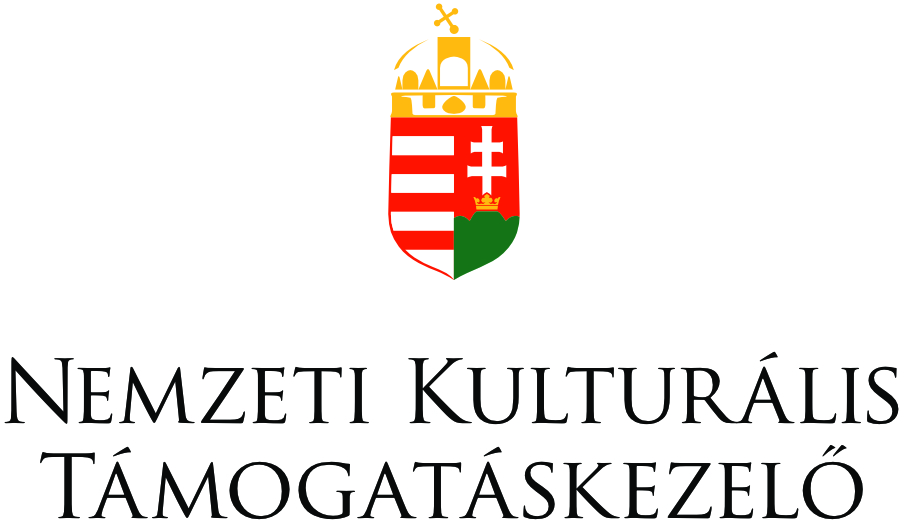 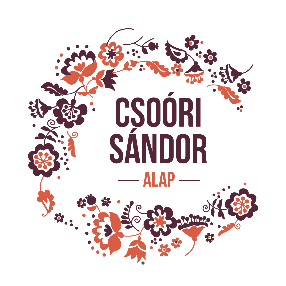 